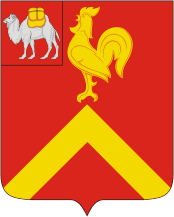 АДМИНИСТРАЦИЯ КРАСНОАРМЕЙСКОГО МУНИЦИПАЛЬНОГО РАЙОНА ЧЕЛЯБИНСКОЙ ОБЛАСТИПОСТАНОВЛЕНИЕот  29.12.2018 г. №.  1108    .  О внесении изменений в муниципальную программу «Доступное и комфортное жилье – гражданам России в Красноармейском муниципальном районе на 2014-2020 годы»В соответствии со ст. 179 Бюджетного кодекса Российской Федерации, постановлением администрации Красноармейского муниципального района от 10.10.2013 г. № 1154 «О Порядке принятия решений о разработке муниципальных программ Красноармейского муниципального района, их формировании и реализации»,ПОСТАНОВЛЯЮ:Внести в муниципальную программу «Доступное комфортное жилье – гражданам России в Красноармейском муниципальном районе на 2014-2020 годы», утвержденную постановлением администрации Красноармейского муниципального района от 13.12.2013 г. № 1469, в редакции постановления 
от 17.05.2018 г. № 389, следующие изменения:1.1. В паспорте муниципальной программы в пункте «Объемы бюджетных ассигнований муниципальной программы» следует читать: «Объем финансирования программы – 390,7187184 млн. рублей, в том числе средства: федерального бюджета – 1,78171562 млн. рублей:в 2014 году – 0,23 млн. рублей;в 2015 году – 0,17млн. рублей;в 2016 году – 0,509 млн. рублей;в 2017 году – 0,361865 млн. рублей;в 2018 году – 0,51085062 млн. рублей;в 2019 году – 0,0 млн. рублей;в 2020 году – 0,0 млн. рублей,областного бюджета – 192,04466038 млн. рублей:в 2014 году – 39,537 млн. рублей;в 2015 году – 43,1млн. рублей;в 2016 году – 10,206 млн. рублей;в 2017 году – 41,184471 млн. рублей;в 2018 году – 41,73818938 млн. рублей;в 2019 году – 8,1395 млн. рублей;в 2020 году – 8,1395 млн. рублей,районного бюджета – 189,1823424 млн. рублей:в 2014 году - 0,69 млн. рублей;в 2015 году – 134,334 млн. рублей;в 2016 году – 36,183 млн. рублей;в 2017 году – 5,6715764 млн. рублей;в 2018 году – 12,303766 млн. рублей;в 2019 году – 0,0 млн. рублей;в 2020 году – 0,0 млн. рублей,внебюджетные средства – 7,71 млн. рублей:в 2014 году – 4,51 млн. рублей;в 2015 году – 0,8 млн. рублей;в 2016 году – 0,4 млн. рублей;в 2017 году – 2,0 млн. рублей;в 2018 году – 0,0 млн. рублей;в 2019 году – 0,0 млн. рублей;в 2020 году – 0,0 млн. рублей.2. В паспорте подпрограммы «Модернизация объектов коммунальной инфраструктуры» в пункте «Объемы бюджетных ассигнований Подпрограммы»: следует читать: «Объем финансирования Подпрограммы в 2018 году – 43,37470011 млн. рублей, в том числе средства: федерального бюджета – 0,0 млн. рублей;областного бюджета – 39,959220 млн. рублей;районного бюджета – 3,41548011 млн. рублей».В приложении № 1 к подпрограмме «Модернизация объектов коммунальной инфраструктуры» мероприятия 2018 года изложить в редакции:3. В подпрограмме «Подготовка земельных участков для освоения в целях жилищного строительства»:3.1. В паспорте подпрограммы в пункте «Объемы бюджетных ассигнований Подпрограммы» следует читать: «Объем финансирования Подпрограммы в 2018 году – 7,28828589 млн. рублей, в том числе средства: областного бюджета – 0,0 млн. рублей;районного бюджета – 7,28828589 млн. рублей».3.2. В приложении № 1, мероприятия 2018 года изложить в редакции:								                Приложение № 14. В подпрограмме «Мероприятия по переселению граждан из жилищного фонда, признанного непригодным для проживания»:4.1. В паспорте Подпрограммы в пункте «Объемы бюджетных ассигнований Подпрограммы»: следует читать: «Объем финансирования Подпрограммы в 2018 году – 0,0 млн. рублей, в том числе средства: областного бюджета – 0,0 млн. рублей;районного бюджета –0,0 млн. рублей».4.2. В паспорте Подпрограммы в пункте «Ожидаемый результат реализации  следует читать «в 2018 году на 0,0 кв.м.».4.3. В приложении № 1, мероприятия 2018 года изложить в редакции:Приложение № 15. В подпрограмме «Оказание молодым семьям государственной поддержки для улучшения жилищных условий» объем финансирования Подпрограммы следует читать:«Объем финансирования Подпрограммы в 2018 году – 3,889820 млн. рублей, в том числе средства: федерального бюджета – 0,51085062 млн. рублей;областного бюджета – 1,77896938 млн. рублей;районного бюджета –  1,6 млн. рублей».6. Управлению делами администрации Красноармейского муниципального района (Антипьев Л.В.) опубликовать настоящее постановление в официальных средствах массовой информации района и разместить на официальном сайте администрации района.7. Организацию по выполнению настоящего постановления возложить на Управление строительства и инженерной инфраструктуры администрации Красноармейского муниципального района (Синицына Г.С.).8. Контроль исполнения настоящего постановления возложить на заместителя главы района по ЖКХ и строительству Диндиберина О.В. 	Глава района 								Ю.А. Сакулин№ п/п№ п/пНаименование мероприятияНаименование мероприятияОбъем финансирования областного бюджета,млн. рублейОбъем финансирования областного бюджета,млн. рублейОбъем финансирования районного бюджета,млн. рублейОбъем финансирования районного бюджета,млн. рублей2018 год2018 год2018 год2018 год11Строительство Газопроводов:Строительство Газопроводов:18,20018,2000,030,031.11.1Газоснабжение жилых домов по ул. Нагорная, Центральная, Пионера, Горького, Лесная, Пушкина в с. Миасское Красноармейского муниципального района Челябинской области, II очередь 5196,2 мГазоснабжение жилых домов по ул. Нагорная, Центральная, Пионера, Горького, Лесная, Пушкина в с. Миасское Красноармейского муниципального района Челябинской области, II очередь 5196,2 м8,190771998,190771991.1.11.1.1Осуществление строительного контроля за ходом выполнения газоснабжения жилых домов ул. Нагорная, Центральная, Пионера, Горького, Лесная, Пушкина в с. Миасское Красноармейского муниципального района Челябинской областиОсуществление строительного контроля за ходом выполнения газоснабжения жилых домов ул. Нагорная, Центральная, Пионера, Горького, Лесная, Пушкина в с. Миасское Красноармейского муниципального района Челябинской области0,0730,0730,0050,0051.21.2Строительство объекта: «Наружный газопровод к жилым домам № 1, 5, 7, 6, 8, 24, 26 по ул. Центральной, № 1, 2, 2 а, 4, 5, 6, 7 по ул. Садовой д. Боровое Красноармейского муниципального района, 919,5 мСтроительство объекта: «Наружный газопровод к жилым домам № 1, 5, 7, 6, 8, 24, 26 по ул. Центральной, № 1, 2, 2 а, 4, 5, 6, 7 по ул. Садовой д. Боровое Красноармейского муниципального района, 919,5 м1,372325761,372325761.2.11.2.1Осуществление строительного контроля за ходом выполнения строительства объекта: «Наружный газопровод к жилым домам № 1, 5, 7, 6, 8, 24, 26 по ул. Центральной, № 1, 2, 2 а, 4, 5, 6, 7 по ул. Садовой д. Боровое Красноармейского муниципального районаОсуществление строительного контроля за ходом выполнения строительства объекта: «Наружный газопровод к жилым домам № 1, 5, 7, 6, 8, 24, 26 по ул. Центральной, № 1, 2, 2 а, 4, 5, 6, 7 по ул. Садовой д. Боровое Красноармейского муниципального района0,0050,0051.31.3Газоснабжение жилых домов по улицам Школьной, Пионера, переулку Школьному в селе Канашево Красноармейского района Челябинской области, 1089,5 мГазоснабжение жилых домов по улицам Школьной, Пионера, переулку Школьному в селе Канашево Красноармейского района Челябинской области, 1089,5 м1,338933961,338933961.3.11.3.1Осуществление строительного контроля за ходом выполнения газоснабжения жилых домов по улицам Школьной, Пионера, переулку Школьному в селе Канашево Красноармейского района Челябинской областиОсуществление строительного контроля за ходом выполнения газоснабжения жилых домов по улицам Школьной, Пионера, переулку Школьному в селе Канашево Красноармейского района Челябинской области0,0050,0051.41.4Газоснабжение жилых домов по ул. Новая в п. Дубровка Красноармейского района Челябинской области, 874 мГазоснабжение жилых домов по ул. Новая в п. Дубровка Красноармейского района Челябинской области, 874 м1,233214931,233214931.4.11.4.1Осуществление строительного контроля за ходом выполнения газоснабжения жилых домов по ул. Новая в п. Дубровка Красноармейского района Челябинской областиОсуществление строительного контроля за ходом выполнения газоснабжения жилых домов по ул. Новая в п. Дубровка Красноармейского района Челябинской области0,0050,0051.51.5Газоснабжение жилых домов по ул. Заречная, 1 в п. Мирный Красноармейского муниципального района Челябинской области, Газоснабжение жилых домов по ул. Заречная, 1 в п. Мирный Красноармейского муниципального района Челябинской области, 1,072638181,072638181.5.11.5.1Осуществление строительного контроля за ходом выполнения газоснабжения жилых домов ул. Заречная 1 в п. Мирный Красноармейского муниципального района Челябинской областиОсуществление строительного контроля за ходом выполнения газоснабжения жилых домов ул. Заречная 1 в п. Мирный Красноармейского муниципального района Челябинской области0,0140,0140,0050,0051.61.6Газоснабжение жилых домов по ул. Озерной, Береговой, Советской, Солнечной, Первомайской в с. Шумово Красноармейского муниципального района Челябинской области,Газоснабжение жилых домов по ул. Озерной, Береговой, Советской, Солнечной, Первомайской в с. Шумово Красноармейского муниципального района Челябинской области,4,848679784,848679781.6.11.6.1Осуществление строительного контроля за ходом выполнения газоснабжения жилых домов ул. Озерной, Береговой, Советской, Солнечной, Первомайской в с. Шумово Красноармейского муниципального района Челябинской областиОсуществление строительного контроля за ходом выполнения газоснабжения жилых домов ул. Озерной, Береговой, Советской, Солнечной, Первомайской в с. Шумово Красноармейского муниципального района Челябинской области0,0050,0051.71.7Строительство Газопроводов в КМРСтроительство Газопроводов в КМР0,05643540,05643540,00,02.2.Капитальный ремонт мун. сетей теплоснабжения и водоснабжения:Капитальный ремонт мун. сетей теплоснабжения и водоснабжения:21,75922021,7592200,0140,0142.12.1Кап. Ремонт сетей теплоснабжения в п. Лазурный КМР ЧО, 355 п.мКап. Ремонт сетей теплоснабжения в п. Лазурный КМР ЧО, 355 п.м2,592166402,592166400,0010,0012.22.2Кап. Ремонт сетей теплоснабжения в с. Алабуга,  КМР ЧО,95 п.м.Кап. Ремонт сетей теплоснабжения в с. Алабуга,  КМР ЧО,95 п.м.0,494522720,494522720,0010,0012.32.3Кап. Ремонт теплотрассы- ввод в МКД по ул. Садовая, 8, в с. Миасское КМР ЧО; 16 п.м.Кап. Ремонт теплотрассы- ввод в МКД по ул. Садовая, 8, в с. Миасское КМР ЧО; 16 п.м.0,1950000,1950000,0010,0012.42.4Кап. Ремонт сетей водоснабжения с. Бродокалмак, ул. Усадьба Совхоза, 745 п.м.Кап. Ремонт сетей водоснабжения с. Бродокалмак, ул. Усадьба Совхоза, 745 п.м.0,618930770,618930770,0010,0012.52.5Кап. Ремонт теплотрассы № 1 а по улицы Ленина (вдоль детского сада «Сказка») в с. Миасское КМР ЧО; 210 п.м.Кап. Ремонт теплотрассы № 1 а по улицы Ленина (вдоль детского сада «Сказка») в с. Миасское КМР ЧО; 210 п.м.1,527544161,527544160,0010,0012.62.6Кап. Ремонт сетей водоснабжения в д. Боровое КМР ЧО; 775 п.м.Кап. Ремонт сетей водоснабжения в д. Боровое КМР ЧО; 775 п.м.3,532725913,532725910,0010,0012.72.7Кап. Ремонт сетей теплоснабжения от дома Культуры до ул. Школьная, 19 в п. Октябрьский;. 185 п.м.Кап. Ремонт сетей теплоснабжения от дома Культуры до ул. Школьная, 19 в п. Октябрьский;. 185 п.м.1,330553961,330553960,0010,0012.82.8Кап. Ремонт сетей теплоснабжения в с. Бродокалмак КМР ЧО; 672 п.м.Кап. Ремонт сетей теплоснабжения в с. Бродокалмак КМР ЧО; 672 п.м.5,118263965,118263960,0010,0012.92.9Кап. Ремонт сетей водоснабжения по ул. 1 Мая, ул. Манойлова в с. Бродокалмак КМР ЧО; Кап. Ремонт сетей водоснабжения по ул. 1 Мая, ул. Манойлова в с. Бродокалмак КМР ЧО; 0,1860000,1860000,0010,0012.102.10Кап. Ремонт сетей теплоснабжения в . п. Черемушки КМР ЧОКап. Ремонт сетей теплоснабжения в . п. Черемушки КМР ЧО0,956928800,956928800,0010,0012.112.11Кап. Ремонт сетей теплоснабжения в с. Алабуга, КМР ЧОКап. Ремонт сетей теплоснабжения в с. Алабуга, КМР ЧО3,271295383,271295380,0010,0012.122.12Кап. Ремонт сетей теплоснабжения по ул. Мира в п. Дубровка КМР ЧО.Кап. Ремонт сетей теплоснабжения по ул. Мира в п. Дубровка КМР ЧО.0,3090000,3090000,0010,0012.132.13Кап. Ремонт теплотрассы – ввод в МКД по ул. Ленина, ул. Советская в с. Миасское КМР ЧОКап. Ремонт теплотрассы – ввод в МКД по ул. Ленина, ул. Советская в с. Миасское КМР ЧО0,004574860,004574860,0010,0012.142.14Кап.ремонт сетей водоснабжения по ул. Кирпичнсая в с. Миасское КМР ЧОКап.ремонт сетей водоснабжения по ул. Кирпичнсая в с. Миасское КМР ЧО0,621711730,621711730,0010,0012.152.15Капитальный ремонт мун. сетей водоотведения:Капитальный ремонт мун. сетей водоотведения:1,000001351,000001353,371480113,371480112.15.12.15.1Капитальный ремонт сетей водоотведения (коллектор) с. Миасское ул. Ленина, Юбилейная, Октябрьская, 375 п.м.Капитальный ремонт сетей водоотведения (коллектор) с. Миасское ул. Ленина, Юбилейная, Октябрьская, 375 п.м.1,099949221,099949222.15.22.15.2Капитальный ремонт сетей водоотведения  п . Октябрьский ул. Лесная, школьная, 575 п.м.Капитальный ремонт сетей водоотведения  п . Октябрьский ул. Лесная, школьная, 575 п.м.1,3501,3502.15.32.15.3Капитальный ремонт сетей водоотведения п. Мирный ул. Пионерская, 7-9;  260 п.м.Капитальный ремонт сетей водоотведения п. Мирный ул. Пионерская, 7-9;  260 п.м.0,535530890,535530892.15.42.15.4Капитальный ремонт сетей водоотведения с. Бродокалмак, ул. Усадьба Совхоза, 14, 16-19; 210 п.м.Капитальный ремонт сетей водоотведения с. Бродокалмак, ул. Усадьба Совхоза, 14, 16-19; 210 п.м.0,3860000,3860002.15.52.15.5Капитальный ремонт мун. сетей водоотведения: КМРКапитальный ремонт мун. сетей водоотведения: КМР0,000001350,000001350,00,02.15.62.15.6Капитальный ремонт сетей  КМРКапитальный ремонт сетей  КМР1,001,00Итого:Итого:Итого:Итого:39,95922039,9592203,415480113,41548011№       п/пНаименование мероприятияОбъем финансирования (млн. руб.) областной бюджет Объем финансирования (млн. руб.)  районный бюджет 2018 год2018 год2018 год2018 год1.Технологическое присоединение для электроснабжения квартала индивидуальной жилой застройки, расположенной по адресу: Челябинская область, Красноармейский район, д. Федоровка0,00,888285892Осуществление  тех. присоединения к эл. сетям для электроснабжения квартала индивидуальной застройки по адресу: Челябинская область, Красноармейский район, северо-западная окраина с. Миасское, в 100 м от существующего нефтепродуктопровода, между автодорогой на п. Лазурный и ручьем.6,003Формирование и оформление земельных участков0,400Итого0,07,28828589№       п/пНаименование мероприятияОбъем финансирования (млн. руб.) областной бюджет Объем финансирования (млн. руб.)  районный бюджет 2018 год2018 год2018 год2018 год1.Приобретение жилья,  не превышающего стоимость за 1 кв.м. утвержденной стоимости тарифным органом.0,00,0Итого0,00,0